РОССИЙСКАЯ ФЕДЕРАЦИЯИвановская область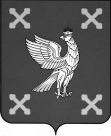 Администрация Шуйского муниципального районаПОСТАНОВЛЕНИЕот 19.01.2016 № 14-п              г.  ШуяО внесении изменений в постановление Администрации Шуйского муниципального района от 23.12.2015 № 741-п «Об утверждении Порядка предоставления из бюджета Шуйского муниципального района целевых субсидий на иные цели учреждениям Шуйского муниципального района»                В соответствии с абзацем вторым пункта 1 статьи 78.1 Бюджетного кодекса Российской Федерации, постановлением Администрации Шуйского муниципального района от 20.11.2013 года № 616-п «О Порядке санкционирования расходов бюджетных (автономных) учреждений Шуйского муниципального района, источником финансового обеспечения, которых являются субсидии, полученные в соответствии с абзацем вторым пункта 1 статьи 78.1 и пунктом 1 статьи 78.2 Бюджетного кодекса Российской Федерации», Администрация Шуйского муниципального района постановляет:1. Внести в постановление Администрации Шуйского муниципального района от 23.10.2015 № 741-п «Об утверждении Порядка предоставления из бюджета Шуйского муниципального района целевых субсидий на иные цели учреждениям Шуйского муниципального района» изменения, изложив Приложение 1 к Порядку предоставления из бюджета Шуйского муниципального района целевых субсидий на иные цели учреждениям, подведомственным Администрации Шуйского муниципального района в новой редакции (прилагается).2. Контроль за соблюдением настоящего постановления возложить на заместителя главы администрации, начальника финансового управления Хренову С.В.         3. Настоящее постановление вступает в силу после его официального опубликования и распространяется на правоотношения, возникшие с 01.01.2016 года.         Глава Шуйского муниципального района                        С.А. Бабанов                                                                           Приложение № 1                                              к Порядку предоставления из бюджета                                                                       Шуйского муниципального района целевых  субсидий на иные цели учреждениям,                                                                                            подведомственным Администрации                                                                                        Шуйского муниципального районаПеречень целевых субсидий и документов–оснований, предоставляемых в Управление для санкционирования бюджетных обязательствНаименование целевой субсидииКодсубсидииКод видов расходовДокументы - основанияУправление образования Администрации Шуйского муниципального районаУправление образования Администрации Шуйского муниципального районаУправление образования Администрации Шуйского муниципального районаУправление образования Администрации Шуйского муниципального районаОрганизация питания обучающихся 1-4 классов муниципальных бюджетных общеобразовательных организаций909301244- копия договора (контракта) на выполнение работ, оказание услуг, приобретение товаров;              - накладная, и (или) акт приемки-передачи, и (или) счет-фактура и (или) универсальный передаточный документ;-  акт выполненных работ (оказанных услуг), и (или) счет, и (или) счет-фактура, и (или) универсальный передаточный документ.